Acta nº 9Data: 10/05/2011Hora: 11h15minLocalização: EDP, distribuiçãoDuração: 30minPessoal presente: Ordem de trabalhosCorrecções do capítulo I já desenvolvido.Demonstração dos resultados construídos através da aplicação desenvolvida.ConclusõesFicou marcado a próxima reunião em 31/05/2011.AnexosNome:Presença:Eng. Pedro Marques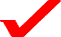 José Pinto